Toronto y Niágara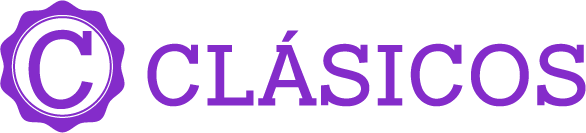 Duración: 5 días Llegadas: diarias, 01 de enero al 30 de noviembre 2024(revisar suplementos para temporada alta)Mínimo 2 pasajeros.Servicios compartidos.Día 1.- TorontoTras la llegada a Toronto, traslado al hotel (incluido).  Hoy puede hacer uso de su CityPASS (incluye la entrada a la Torre CN, y 4 atracciones a elegir entre Casa Loma, Royal Ontario Museum, Toronto Zoo, Ontario Science Centre o City Cruises Toronto). Casa Loma, un excelente ejemplo del compromiso del Toronto moderno con su rica historia, fue construida por primera vez en 1914 por el financiero Sir Henry Pellatt. Ubicado en el centro de Toronto, el castillo se considera un hito patrimonial preciado. Hoy, Casa Loma es una de las principales atracciones turísticas y lugares de hospitalidad de Toronto. Cada año más de 650.000 visitantes recorren Casa Loma y los jardines de la finca. La arquitectura única también lo ha convertido en un lugar muy deseable para rodajes de películas, televisión y fotografía. Hoy, Casa Loma es una de las atracciones turísticas más encantadoras de América del Norte y uno de los mejores lugares para eventos especiales y hospitalidad en Toronto. Alojamiento.Día 2.- Toronto – NiagaraTraslado de Toronto a las cataratas del Niágara. En camino a Niágara, primero observaran las inolvidables e imponentes cataratas estadounidenses y las Horseshoe Falls. ¡Sugerimos que visite Niagara’s Fury! (incluido).  ¡Viaja en el tiempo 10.000 años con Niagara's Fury!Ingrese a nuestro cine en movimiento 4D y descubra la antigua historia de las Cataratas del Niágara en esta simulación multisensorial de la última Edad de Hielo. La temperatura bajará, la neblina y la nieve caerán y estarás rodeado de impresionantes imágenes a lo largo del poderoso río Niágara. ¡Agárrate fuerte, el suelo tembloroso te hará sentir el poder de la Madre Naturaleza!Esta atracción familiar es la introducción perfecta a su aventura en las Cataratas del Niágara. Alojamiento.Día 3.- NiagaraDía libre. Con tanto que ver y hacer en las Cataratas del Niágara, creará recuerdos familiares en todo momento. Hoy podrá visitar la famosa Skylon Tower con el ascenso al mirador incluido. ¡Las vistas a las cataratas son espectaculares! Por la noche, disfrute un espectáculo maravilloso, las cataratas iluminadas. Alojamiento.Día 4.- NiagaraDía libre. Desde la sensación de despegar hasta la emoción de volar por encima de los rápidos turbulentos y las cascadas, un viaje en Niagara Helicopters es una experiencia única y espectacular (no incluido, consultar Travel Shop Pack). Por la tarde podrá conocer las cataratas de otra manera, el Journey Behind the Falls (incluido) Para pararse en el corazón de Niagara, primero deberá descender 125 pies y explorar túneles de 130 años de antigüedad a través del lecho rocoso, pero sentirá la atronadora vibración de las cataratas Horseshoe mucho antes de verlas. La plataforma de observación al pie de esta maravilla de 13 pisos de altura te dejará sin aliento (y tal vez un poco mojado), pero no olvides los portales de observación cortados directamente a través de la roca, que ofrecen una vista única en la vida. vista de una quinta parte del agua dulce del mundo derrumbándose frente a usted. Alojamiento.Día 5.- Niagara – TorontoA la hora indicada traslado al aeropuerto (incluido). Fin de nuestros servicios.Se necesita ETA para entrar a Canadá.Incluye:1 noche de alojamiento en Toronto y 3 en NiagaraCityPASS TorontoTraslados de llegada y salida en servicio compartidoTraslados de Toronto a Niagara y viceversa en servicio compartidoAdmisión a Skylon TowerAdmisión a Niagara’s FuryAdmisión a Journey Behind the FallsAsistencia de viaje básica. (opcional asistencia de cobertura amplia, consultar con su asesor Travel Shop)No incluye:Boletos de avión para su llegada y salida a Canadá. ImpuestosAlimentos no especificados Manejo de equipaje extraTodo servicio no descrito en el precio incluyePropinas y gastos personaleseTA de ingreso a CanadáImportante:Máximo 2 menores por habitación, compartiendo con 2 adultos.Edad de los menores 2 a 11 años.El ETA es un permiso electrónico que permite a los Ciudadanos Mexicanos ingresar a Canadá y es obligación de los pasajeros solicitarla antes de viajar NO nos hacemos responsables en caso de olvido. El costo es de $7 CAD por persona y la solicitud se hace rápidamente en línea desde: www.canada.ca/eta (descripción http://www.cic.gc.ca/english/visit/eta-facts-es.asp)Los hoteles están sujetos a cambio según la disponibilidad al momento de la reserva por el tour operador. En ciertas fechas, los hoteles propuestos no están disponibles debido a eventos anuales preestablecidos. En esta situación, se mencionará al momento de la reserva y confirmaremos los hoteles disponibles de la misma categoría de los mencionados.Habitaciones estándar. En caso de preferir habitaciones superiores favor de consultar.No se reembolsará ningún traslado, visita y/o servicio en el caso de no disfrute o de cancelación del mismo.El orden de las actividades puede tener modificacionesAl momento de su registro en el hotel, una tarjeta de crédito le será requerida, esto es con el fin de garantizar que usted se compromete a no dañar la habitación y dejarla en las mismas condiciones que le fue entregada. La Tarjeta de crédito le ayudara también para abrir crédito dentro de las instalaciones del hotel para consumo interno. Manejo de Equipaje en el autobús máximo de 1 maleta por persona. En caso de equipaje adicional costos extras pueden ser cobrados en destino.  Para poder confirmar los traslados debemos recibir la información completa a más tardar 30 días antes de la salida. Si no recibimos esta información el traslado se perderá sin reembolso.Favor de considerar los horarios de vuelo para sus traslados. La llegada a Toronto debe ser después de las 7 am y la salida debe ser antes de las 8 pm.INCLUYE LA ENTRADA A LAS ATRACCIONES DE 5CN TowerAdemás, podrás acceder a 4 atracciones más de tu elección. No hace falta que elijas ahora, lo puedes decidir después.Casa LomaRoyal Ontario MuseumToronto ZooOntario Science CentreCity Cruises Toronto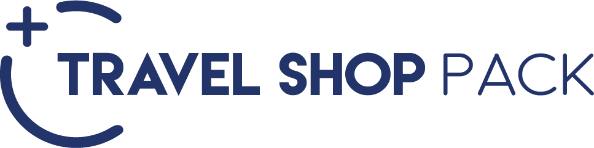 HOTELES PREVISTOS O SIMILARESHOTELES PREVISTOS O SIMILARESHOTELES PREVISTOS O SIMILARESCIUDADHOTELCAT.TORONTOCHELSEA HOTEL TORONTOPNIAGARACROWNE PLAZA NIAGARA FALLS FALLSWVIEWPCHECK IN - 15:00HRS // CHECK OUT- 11:00HRSCHECK IN - 15:00HRS // CHECK OUT- 11:00HRSCHECK IN - 15:00HRS // CHECK OUT- 11:00HRSTARIFA POR PERSONA EN USDTARIFA POR PERSONA EN USDTARIFA POR PERSONA EN USDTARIFA POR PERSONA EN USDTARIFA POR PERSONA EN USDTARIFA POR PERSONA EN USDSOLO SERVICIOS TERRESTRESSOLO SERVICIOS TERRESTRESSOLO SERVICIOS TERRESTRESSOLO SERVICIOS TERRESTRESSOLO SERVICIOS TERRESTRESSOLO SERVICIOS TERRESTRESDBLTPLCPLSGLMNRTEMPORADA BAJA (ENERO A ABRIL)8808107801210390TEMPORADA ALTA (MAYO A NOVIEMBRE)10109008401470390TARIFA POR PERSONA EN USDTARIFA POR PERSONA EN USDTARIFA POR PERSONA EN USDTARIFA POR PERSONA EN USDTARIFA POR PERSONA EN USDTARIFA POR PERSONA EN USDSERVICIOS TERRESTRES Y AÉREOSSERVICIOS TERRESTRES Y AÉREOSSERVICIOS TERRESTRES Y AÉREOSSERVICIOS TERRESTRES Y AÉREOSSERVICIOS TERRESTRES Y AÉREOSSERVICIOS TERRESTRES Y AÉREOSDBLTPLCPLSGLMNRTEMPORADA BAJA (ENERO A ABRIL)18001730170021301310TEMPORADA ALTA (MAYO A NOVIEMBRE)19301820176023901310RUTA AÉREA PROPUESTA CON AIR CANADA SALIENDO DE LA CIUDAD DE MÉXICO: MÉXICO - TORONTO - MÉXICOIMPUESTOS (SUJETOS A CONFIRMACIÓN): 350 USD POR PASAJEROLOS VUELOS SUGERIDOS NO INCLUYEN FRANQUICIA DE EQUIPAJE - COSTO APROXIMADO 40 USD POR TRAMO POR PASAJERO.SUPLEMENTO PARA VUELOS DESDE EL INTERIOR DEL PAÍS - CONSULTAR CON SU ASESOR TRAVEL SHOPTARIFAS SUJETAS A DISPONIBILIDAD Y CAMBIO SIN PREVIO AVISO SE CONSIDERA MENOR DE 2 A 11 AÑOSVIGENCIA: 01 DE ENERO AL 30 DE NOVIEMBRE 2024CONSULTAR SUPLEMENTOS PARA TEMPORADA ALTATRAVEL SHOP PACK  TRAVEL SHOP PACK  TRAVEL SHOP PACK  TARIFA POR PERSONA EN USDTARIFA POR PERSONA EN USDTARIFA POR PERSONA EN USDINCLUYEADTMNRVUELO DE 9 MINUTOS EN HELICÓPTERO160100